ГАННІВСЬКИЙ ЛІЦЕЙПЕТРІВСЬКОЇ СЕЛИЩНОЇ РАДИ ОЛЕКСАНДРІЙСЬКОГО РАЙОНУКІРОВОГРАДСЬКОЇ ОБЛАСТІНАКАЗ02.06. 2023                                                                                                           № 73с. ГаннівкаПро виконання навчальних планіві програм в ІІ семестрі 2022/2023 навчального рокуЗгідно з річним планом роботи ліцею у червні був проведений аналіз виконання навчальних планів та програм у 1-9-х класах з усіх навчальних предметів у межах часу, відведеного робочим навчальним планом на вивчення предметів з 09 січня по 31 травня 2022/2023 навчального року.Перевірялася кількість годин, відведених на вивчення предметів за навчальними програмами, використання годин інваріантної та варіативної складових навчального плану; відповідність вивчення навчального матеріалу календарному плануванню; послідовність вивчення навчального матеріалу і дотримання кількості годин, визначених програмою на кожну тему; кількість проведених контрольних, лабораторних, практичних робіт згідно з графіком, творчих робіт, робіт з розвитку зв'язного мовлення, уроків позакласного читання; розподіл навчального матеріалу; оцінювання результатів навчальних досягнень учнів; проведення тематичного оцінювання навчальних досягнень учнів згідно з графіком тематичного оцінювання.Матеріали Ганнівського ліцею, Володимирівської філії Ганнівського ліцею, Іскрівської філії Ганнівського ліцею узагальнено в довідках (Додатки 1,примірник 1, сторінок 1, додаток 2примірник 1, сторінок 4, додаток 3,примірник 1, сторінок3).На підставі вищезазначеногоНАКАЗУЮ:1. Навчальні програми з усіх навчальних предметів за ІІ семестр 2022/2023 навчального року у 1-9 класах Ганнівської ліцею, Володимирівської філії Ганнівського ліцею, Іскрівської філії Ганнівського ліцею вважати виконаними.Заступнику директора з навчально-виховної роботи Ганнівського ліцею СОЛОМЦІ Т.В., заступнику завідувача Володимирівської філії Ганнівського ліцею ПОГОРЄЛІЙ Т.М., заступнику завідувача Іскрівської філії Ганнівського ліцею БАРАНЬКО Т.В.:1) довести до відома учителів-предметників про підсумки виконання навчальних планів та програм у ІІ семестрі 2022/2023 навчального року на нараді при директорові (завідувачеві) у червні 2023 року;2) постійно контролювати чітке планування та неухильне дотримання змісту навчальної програми та її вимог до виконання практичного мінімуму, не допускаючи перевантаження учнів. 3. Учителям-предметникам Ганнівського ліцею, Володимирівської філії Ганнівського ліцею, Іскрівської філії Ганнівського ліцею:1) у роботі керуватися чинними законодавчими документами та рекомендаціями;2) неухильно дотримуватися змісту навчальних програм та їх вимог до виконання практичних, лабораторних, контрольних робіт і тематичних робіт.4. Контроль за виконанням даного наказу покласти на заступника директора з навчально-виховної роботи Ганнівського ліцею РОБОТУ Н.А., завідувача Володимирівської філії Ганнівського ліцею МІЩЕНКО М. І., на  в.о. завідувача Іскрівської філії Ганнівського ліцею БАРАНЬКО Т.В.Директор                                                                                                 Ольга КАНІВЕЦЬЗ наказом ознайомлені:                                                                         Марина МІЩЕНКОНадія РОБОТАТетяна БАРАНЬКОТетяна ПОГОРЄЛАТетяна СОЛОМКАДодаток  1до наказу директора № 73 від 02.06.2023 року Довідка про виконання навчальних планів і програм у ІІ семестрі  2022/2023 навчального рокуГаннівського ліцеюВідповідно до плану роботи ліцею на 2022/2023 навчальний рік заступник директора з навчально-виховної роботи Соломка Т.В. у червні здійснила перевірку виконання учителями-предметниками навчальних планів та програм.В ході перевірки було виявлено, що в учителів-предметників наявні та оформлені: календарні плани роботи (погоджені на засіданнях шкільних методичних об’єднань, схвалені заступником директора); плани-графіки проведення контрольних робіт, тематичних атестацій, практичних, лабораторних робіт, відповідають їх календарному плануванню; навчальні плани і програми в усіх класах виконано в повному обсязі за змістом.Учителі здійснюють своєчасний контроль за рівнем розвитку компетентностей учнів шляхом усного опитування, тестування, проведення контрольних, самостійних, практичних та лабораторних робіт, тематичного оцінювання, систематичної перевірки ведення робочих та контрольних  зошитів, проведення аналізу контрольних робіт. Кількість письмових та усних контрольних робіт відповідає вимогам наказу МОН «Про затвердження критеріїв оцінювання навчальних досягнень учнів» та методичним рекомендаціям щодо заповнення сторінок журналу. Матеріал з усіх предметів вивчається послідовно, кількість годин, визначених на кожну тему, відповідає календарному плануванню.Кількість вичитаних годин відповідає кількості годин у навчальному плані Ганнівського ліцею.На підставі вищезазначеногоПРОПОНУЮ:1. Роботу учителів-предметників по виконанню навчальних планів та програм вважати задовільною.2. Заступнику директора з навчально-виховної роботи СОЛОМЦІ Т.В.:1) довести до відома учителів-предметників підсумки виконання навчальних планів та програм у 2022/2023 навчальному році на засіданні педагогічної ради.2) постійно контролювати чітке планування та неухильне дотримання змісту навчальної програми та її вимог до виконання практичного мінімуму, не допускаючи перевантаження учнів. 3. Учителям-предметникам:1) у роботі керуватися чинними законодавчими документами та рекомендаціями.2) неухильно дотримуватися змісту навчальних програм та їх вимог до виконання практичних, лабораторних, контрольних робіт і тематичних робіт.4. Контроль за виконанням даного наказу покласти на заступника директора з навчально-виховної роботи СОЛОМКУ Т.В.ЗДНВР                                                                                      Тетяна СОЛОМКАЧервень 2023Додаток 2до наказу директора № 73 від 02.06.2023 року Довідка про виконання навчальних планів і  програмза ІІ семестр 2022/2023 навчального рокуВолодимирівської філії Ганнівського ліцеюРобота  Володимирівської філії Ганнівського ліцею  в 2022/2023 навчальному році була спрямована на виконання Законів України «Про освіту», «Про загальну середню освіту», Національної доктрини розвитку освіти, Указів Президента України «Про невідкладні заходи щодо забезпечення функціонування та розвитку освіти України», « Про додаткові заходи щодо підвищення якості освіти в Україні», реалізацію державних, регіональних програм у галузі освіти, інших чинних законодавчих та нормативних документів. 	 Володимирівська філія Ганнівського ліцею здійснювала свою діяльність відповідно до Положення. Були створені оптимальні умови для забезпечення конституційного права кожного громадянина на доступну якісну освіту, отримання молоддю базової загальної середньої освіти за 9-річним терміном навчання, 12-бальною системою оцінювання навчальних досягнень учнів.У 2022/2023 навчального року освітній процес закладу освіти був організований відповідно до затверджених в установленому порядку річного навчального плану і річного плану роботи закладу.Відповідно до статті 10 Закону України «Про повну загальну середню освіту», 2022/2023 навчальний рік розпочався у День знань - 01 вересня 2022 року і тривав до 31 травня 2023 року.Навчальні заняття були організовані за семестровою системою:
І семестр- з 1 вересня по 23 грудня 2022 року,ІІ семестр- з 09 січня по 31 травня 2023 року.Протягом навчального року для учнів проводилися канікули:
осінні- з 24 жовтня по 30 жовтня 2022 року;
зимові- з 24 грудня 2022 року по 08 січня 2023 року;
весняні- з 20  по 26 березня 2023 року;
літні канікули- з дня закінчення навчального року до 31 серпня 2023 року.   	У календарно-тематичних планах  2022-2023 навчального року вагомих змін не було.Відповідно до річного плану було здійснено аналіз виконання робочих навчальних планів і програм з навчальних дисциплін, під час яких враховувались їх особливості та результати різних видів контролю (фронтального, класно-узагальнюючого, тематичного), характеру контролю (оглядового, поточного, наступного).Результати перевірки показали, що виконання навчальних програм в 1-9 класах у межах часу, відведеного робочим навчальним планом закладу освіти на навчальний рік на вивчення предметів (кількість годин за програмою та фактична кількість використаних годин) збігається, відхилень від змісту навчальних програм не виявлено.Обов’язкова кількість тематичних контрольних робіт, оцінювань з усіх навчальних предметів, що визначена чинними навчальними програмами, дотримана, тематичне оцінювання рівня навчальних досягнень учнів за формою проведення було: усним, письмовим, різнорівневим тестуванням, практичною роботою відповідно до специфіки навчальних предметів; кількість обов’язкових лабораторних, практичнихробіт, передбачених чинними програмами з навчальних предметів, дотримана; варіативна складова робочого навчального плану в 1-9 классах виконана.У ІІ семестрі 2022/2023 навчального року (в лютому місяці)  було  відмінено проведення  факультативів.Протягом навчального року вдосконалювалася система оцінювання навчальних досягнень учнів, як засобу гуманізації освіти. З урахуванням особливостей викладання навчальних предметів було визначено доцільність поточного оцінювання, основними видами оцінювання навчальних досягнень учнів з навчальних предметів у 5-9 класах було тематичне, в 1-4 класах – вербальне.За підсумками 2022/2023 н.р.із 92 учні 1-9 класів:43 учня 1-4 класів – вербальне оцінювання;49 учнів 5-9 класів – атестовані;Загальні результати навчальних досягнень учнів школи ІІ ступеня становлять:Згідно з річним планом роботи школи та планом контролю за якістю навчально - виховної роботи, з метою виявлення стану виконання навчальних програм  було проведено співбесіди адміністрації школи з вчителями, перевірка навчальної документації, класних журналів, календарних планів, зошитів для контрольних, практичних та лабораторних робіт  та індивідуальних записів учителів за час дистанційного навчання з метою з’ясування рівня виконання навчальних програм та планів. Під час перевірки зверталась увага на якість і своєчасність виконання навчальних програм, зміст програмового матеріалу з кожної теми і запис виконання його в класному журналі, проведення передбаченого мінімуму контрольних, практичних, лабораторних робіт, тематичного оцінювання навчальних досягнень, умінь та навичок учнів, екскурсій, уроків позакласного читання та розвитку мовлення, обов’язкових практичних робіт з фізики, хімії, біології, використання міжпредметних зв’язків. Проведена перевірка показала, що навчальні плани і програми за 2022-2023 навчальний рік з предметів інваріантної частини навчального плану виконано. Вчителі здійснювали своєчасний контроль за рівнем компетентностей учнів шляхом усного опитування, тестування, проведення контрольних, самостійних, практичних та лабораторних робіт, тематичного оцінювання, систематичної перевірки ведення зошитів, проведення аналізу контрольних робіт. Записи у класних журналах відповідають навчальним програмам і календарному плануванню. У 1 та 2 класах НУШ розподіл годин за програмою у календарно-тематичному плануванні відповідає новим освітнім стандартам; поточне оцінювання досягнень учнів проводилося вербально. Необхідні види контролю відображені в журналах та оцінені вербально. Відповідно  до наказу МОН України №1154 від 27.08.19 р. «Про затвердження методичних рекомендацій щодо оцінювання навчальних досягнень учнів 2 класу» у 2 класі здійснювалося формувальне оцінювання шляхом педагогічного спостереження за навчальною та іншими видами діяльності учнів, аналізу результатів діагностичних робіт, самооцінювання і взаємоцінювання. У 2022-2023 н.р. навчання з учнями здійснювалось у дистанційній формі. Щодня, за розкладом учні отримували завдання, рекомендації та посилання на різні сайти, відеоуроки. Майже кожен урок супроводжувався аудіо або відео поясненням вчителя. Виконані завдання учні фотографували та відправляли на перевірку у  Class Roomi. Також проходили тестування на сайті «На Урок», «Всеосвіта». Відбувався відеозв’язок з дітьми у Viberi.  Відповідно  до наказу МОН України №1154 від 27.08.19 р. «Про затвердження методичних рекомендацій щодо оцінювання навчальних досягнень учнів 2 класу» оцінювання результатів навчання учнів 1 - 2 класу здійснювалось вербально.    Формувальне оцінювання здійснювалося шляхом педагогічного спостереження за навчальною та іншими видами діяльності учнів, аналізу результатів діагностичних робіт, самооцінювання і взаємооцінювання. Ведеться зошит  спостережень в якому фіксуються: індивідуальна картка навчального  поступу  кожного учня, результати діагностичних робіт. Діагностичні роботи проводяться в зошиті для діагностичних робіт та окремих аркушах, які зберігаються у дитячих портфоліо. Один екземпляр свідоцтва досягнень роздано батькам, а другий зберігається в особовій справі дитини.Учителі 3 - 4 класів провели необхідну кількість контрольних робіт, видів перевірки з української мови та математики відповідно до вимог навчальних програм,  використовували інструктивно – методичні матеріали щодо контролю та оцінювання учнів початкових класів загальноосвітніх навчальних закладів. Ведення класних журналів вчителями початкових класів відповідає  методичним рекомендаціям. Дотримувалися вимог програми при викладанні предмету, написанні контрольних робіт, творів, переказів, проведення уроків зв’язного мовлення і вчителі української мови та літератури. Вони проводили оцінювання навичок мовленнєвої діяльності, говоріння, читання згідно вимог навчальної програми з української мови. У період карантину оцінки за перевірку мовної теми (тестові завдання, диктант), письмовий переказ та твір, усний твір і читання вголос (для 5 – 9 класів) вважаються поточними оцінками. Контроль індивідуальних видів діяльності учнів (усного твору і читання вголос) здійснювався шляхом накопичення оцінок за індивідуальні завдання.Учителі математики провели навчальні заняття відповідно до вимог програми з математики.  З огляду на те, що у період дистанційного навчання опитування учнів з математики, перевірка засвоєння теоретичного матеріалу та виконання практичних вправ здійснюються більшою мірою у письмовій формі, оцінка за ведення зошита врахована під час виставлення семестрової оцінки.Учителі фізики, географії, біології, хімії, інформатики виконали передбачену програмою кількість практичних, лабораторних, контрольних робіт, дотримувалися вимог щодо проведення інструктажів із техніки безпеки, про що здійснювалися записи в графі «Зміст уроку» та окремих журналах. Під час дистанційної форми навчання усі практичні, лабораторні роботи та екскурсії проведено віртуально із зазначенням посилань у класних журналах.З метою недопущення перевтоми учнів, контрольні роботи проводилися згідно графіка, затвердженого заступником завідувача  з навчально-виховної роботи.   	Впродовж навчального року проводилися засідання методичних оперативок, нарад при завідувачеві,  на яких були розглянуті питання результатів вивчення стану викладання предметів, інших нагальних питань освітньої роботи. Успішність та якість знань учнів пов’язана з відвідуванням уроків. У закладі протягом багатьох років діє єдина загальношкільна система обліку відвідування учнями занять. Усі класні керівники організовують щоденний запис про відсутність учнів у класному журналі, відслідковують подання довідок від сімейних лікарів, пояснювальних записок від батьків та інших документів, що свідчать про причину відсутності. Завдяки такій роботі пропуски учнями занять без поважних причин зведені до мінімуму.  РЕКОМЕНДАЦІЇ: 1.Вважати виконаними навчальні програми і плани з усіх предметів інваріантної частини робочого навчального плану школи в 2022-2023 навчальному році. Постійно дотримувались  Інструктивно – методичних рекомендацій щодо організації та проведення контролю за знаннями учнів, заповнення сторінок журналу в умовах семестрової системи оцінювання навчальних досягнень учнів.        3.  Забезпечувати об’єктивність оцінювання знань і вмінь учнів. Заступник завідувача  з НВР                                                                  Тетяна ПОГОРЄЛАЧервень 2023 Додаток  3до наказу директора № 73 від 02.06.2023 року Довідка про виконання навчальних планів і  програмза ІІ семестр 2022/2023 навчального рокуІскрівської філії Ганнівського ліцеюНа виконання Плану роботи школи на 2022/2023 н. р. та плану контролю за якістю навчально-виховної роботи адміністрацією школи у період з  до  травня 2023 року було проаналізовано виконання навчальних планів та програм у 2-9 класах за 2022/2023 навчальний рік.     	Під час перевірки враховано, що на виконання рішення педагогічної ради №1 від 23.08.2022 року освітній процес у 2-9 класах організовано з використанням технологій дистанційного навчання. Відповідно до затвердженої форми навчання (у зв’язку з відсутністю облаштованого сховища та написаними заявами батьків й опікунів) учні 2-9 класів навчалися за дистанційною формою навчання    	 Відповідно до рішення педагогічної ради №1 від 31.08.2022 року навчальний процес у І семестрі тривав: з 01.09.2022р. по 23.12.2022 р.(16 навчальних тижнів); у ІІ семестрі тривав: з 09.01.2023 р. по 31.05.2023 р. (19 навчальних тижнів). Всього 35 навчальних тижнів у 2022/2023 н.р.     	У процесі перевірки проаналізовано програми, календарні плани з предметів інваріантної та варіативної частин, записи в класних журналах та онлайн-платформi «GoogleClassroom»  та учнівські зошити (робочі, для контрольних робіт).     	Аналіз було здійснено за алгоритмом, який виявив послідовність проходження навчального матеріалу інваріантної і варіативної складових робочого навчального плану; дотримання кількості годин, визначених програмами на кожен предмет (відповідність вивчення навчального матеріалу календарному плануванню); відповідність кількості годин, які повинні бути вичитані з 01 вересня до 23 грудня 2022 року та з 9 січня до 31 травня 2023 року, кількості фактично проведених уроків; виконання обов’язкового мінімуму практичних, лабораторних і контрольних робіт, тематичних, уроків мовленнєвого розвитку, уроків позакласного читання, усних та письмових переказів, творів, диктантів, мовних тем; організацію повторення навчального матеріалу.        	У результаті аналізу встановлено, що робочі навчальні плани школи складено відповідно до чинних Типових освітніх програм:від 08.10.2019 №1272 “Про затвердження типових освітніх програм для 1-2 класів закладів загальної середньої освіти ” від 08.10.2019 №1273 “Про затвердження типових освітніх програм для 3-4 класів закладів загальної середньої освіти ” від 19.02.2021 №235 «Про затвердження типової освітньої програми для 5-9 класів закладів загальної середньої освіти»; від 20.04.2018 № 405 «Про затвердження типової освітньої програми закладів загальної середньої освіти ІІ ступеня»;відповідно до листа МОН від 14.09.2022 № 1/10686-22 №  «Про переліки навчальної літератури, рекомендованої Міністерством освіти і науки України для використання у закладах освіти у 2022/2023 навчальному році»; листа МОН від 19.08.2022 №1/9530-22 «Про інструктивно-методичні рекомендації щодо організації освітнього процесу та викладання навчальних предметів/інтегрованих курсів у закладах загальної середньої освіти у 2022/2023 навчальному році».     Учителі працюють за навчальними програмами, рекомендованими Міністерством освіти і науки України. Навчальні програми для предметів інваріантної та варіативної складових робочого навчального плану затверджені у встановленому порядку, відповідають переліку чинних для використання у 2022/2023 навчальному році. Кількість годин інваріантної складової робочих навчальних планів, відведених на вивчення навчальних предметів відповідає кількості нормативно встановлених годин у Типових освітніх програмах на поточний навчальний рік.Перевірено:Кількість годин, відведених на вивчення предметів за навчальними програмами.Фактичну кількість використаних годин:використання годин інваріантної складової навчального плану;відповідність вивчення навчального матеріалу календарному плануванню;послідовність вивчення навчального матеріалу і дотримання кількості годин, визначених програмою на кожну тему.         3.	  Виконання вчителями вимог навчальних програм:  кількість проведених контрольних, лабораторних, практичних робіт згідно з графіком, творчих робіт, робіт з розвитку зв'язного мовлення, уроків позакласного читання;розподіл навчального матеріалу;проведення тематичного оцінювання навчальних досягнень учнів згідно з графіком тематичного оцінювання.     Навчальний матеріал викладався відповідно до календарних планів з дотриманням кількості годин, призначених програмою на кожну тему (враховуючи ущільнення навчального матеріалу). Графік контрольних робіт, тематичного оцінювання з предметів в основному виконано.     Кількість годин, відведених для вивчення програмного матеріалу, які заплановані, співпадала з кількістю фактично проведених уроків. Обов’язковий мінімум практичних, лабораторних, контрольних робіт, уроків позакласного читання, уроків ЛРК, робіт із зв’язного мовлення виконано в усіх 2-9 класах.     Практичну частину програм з хімії, фізики, географії, інформатики в усіх класах з усіх предметів виконано в повному обсязі. З англійської та української мови виконано усі види контролю відповідно до календарно-тематичного планування та програм з предметів.      Своєчасне проведення уроків не потребували внесення корективів до календарного планування та дозволили виконати програми у повному обсязі.      Відповідно до календарного планування та без ущільнень виконали програму 100 % учителів 2-9 класів: учителі початкових класів Ткаченко Н.Г., Амброзяк І.І. та Гришаєва О.А.; учитель української мови та літератури та зарубіжної літератури Прокопенко Л.П.; учитель математики та фізики Дусмурадова Л.Г; учитель англійської мови та зарубіжної літератури Єфімова Ю.С., учитель історії та географії   Баранько Т.В.; учитель біології, хімії та основ здоров’я Сидоренко Н.М.,  учитель інформатики Юрченко М.А., учитель трудового навчання та мистецтва Баранько О.О., учитель фізичної культури Пилипенко О.В.      У результаті аналізу також встановлено, що Навчальні плани школи, які  складено відповідно до чинних Типових освітніх програм виконано.РЕКОМЕНДАЦІЇ:1. Вважати виконаними навчальні програми і плани з усіх предметів робочого навчального плану школи в 2022/2023 навчальному році.2. Вчителям школи: 2.1. При плануванні роботи на 2023/2024 н. р. дотримуватися вимог навчальних програм, критеріїв оцінювання навчальних досягнень учнів у системі загальної середньої освіти, інструктивно-методичних листів Міністерства освіти і науки України.Заступник завідувача філії                                                                Тетяна БАРАНЬКО                                      з навчально-виховної роботиКількістьучнівРівні навчальних досягненьРівні навчальних досягненьРівні навчальних досягненьРівні навчальних досягнень% якостіКількістьучнівВисокийДостатнійСереднійПочатковий% якості491 3 2322  32,5%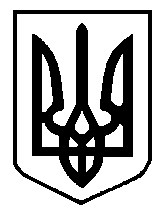 